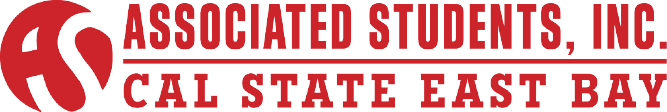 External Affairs Committee Meeting AgendaDavid M. Lopez, Chair/VP of External Affairs 12:00 pm – 1:30 pmFriday, March 6th, 2015ASI Board Room, 2nd Floor, New UU Building Conferencing Instructions:Dial in the access telephone number 877-919-8930Enter participant pass code 7890654 followed by # signCALL TO ORDERROLL CALLACTION ITEM - Approval of the AgendaACTION ITEM-  Approval of the Friday February 20, 2015 MinutesPUBLIC COMMENT – Public Comment is intended as a time for any member of the public to address the committee on any issues affecting ASI and/or the California State University, East Bay.DISCUSSION ITEM – Hey Be Nice Campaign - ChairDISCUSSION ITEM – Tabling - ChairDISCUSSION ITEM – Subcommittee for the Q2S - ChairDISCUSSION ITEM – Schedules for Spring Quarter – Vice-ChairDISCUSSION ITEM – Surveying – ChairINFORMATION ITEM – Future Senator Plans –Chair and SenatorsDISCUSSION ITEM – Student Panels – ChairROUND TABLE REMARKSADJOURNMENT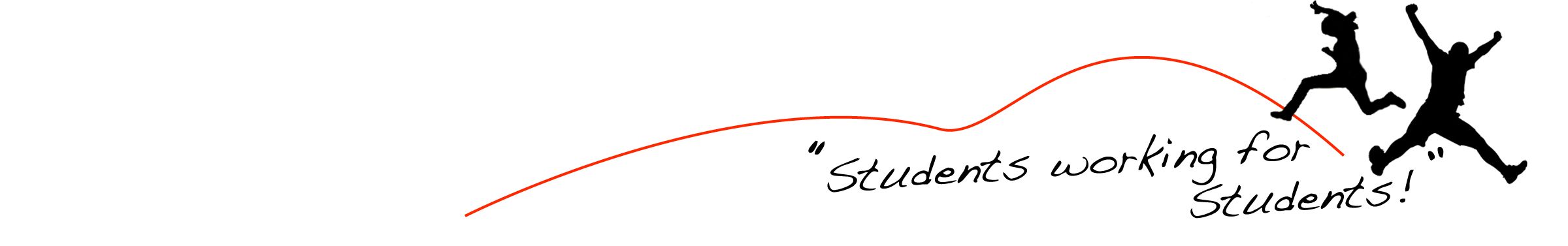 